LessonTopic: At the restaurant- w restauracji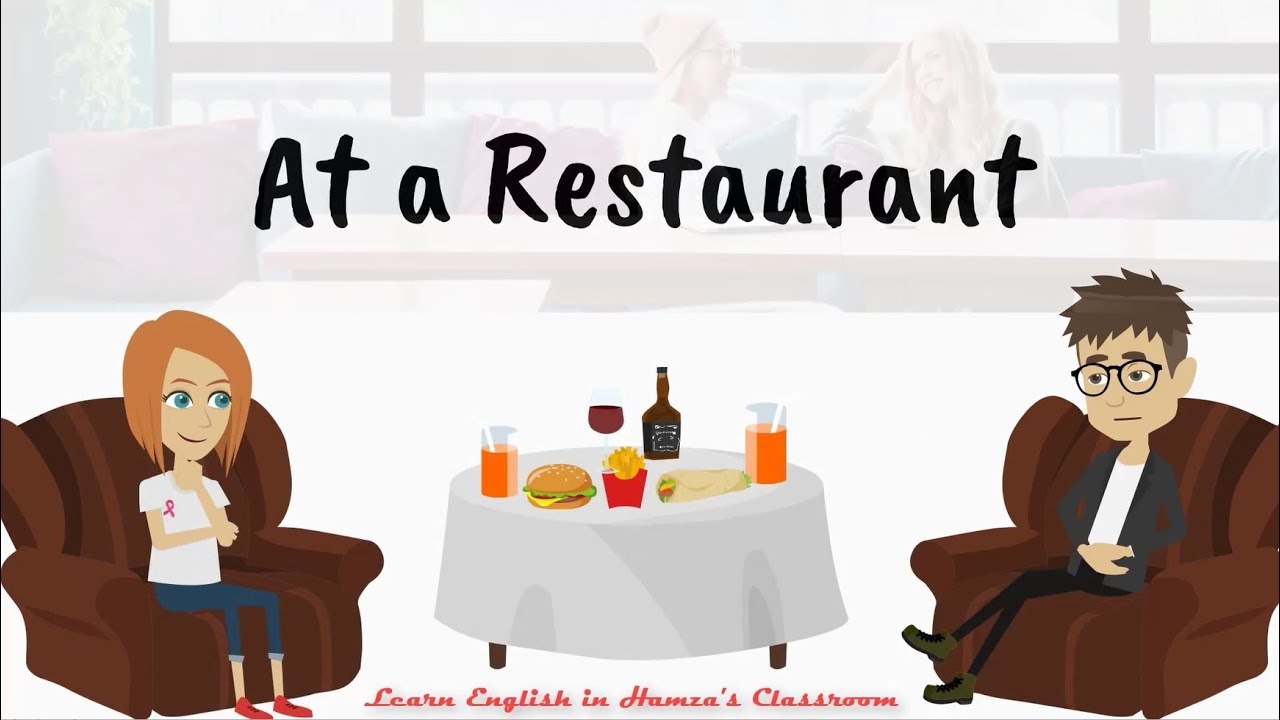 Posłuchaj dialogu w restauracjihttps://www.youtube.com/watch?v=F_tZ9cTBX8cPodstawowe słownictwo związane z zamawianiem posiłków w restauracji w języku angielskim:Booking - rezerwowanieI would like to book a table for two for 9pm - Chciałbym zarezerwować stolik dla dwóch na 9 godzinę.I'd like to make a reservation - Chciałbym zrobić rezerwację A table for two please. - Stolik dla dwóch proszęPo dokonaniu rezerwacji, po przyjściu do restauracji:Hello, I booked a table for two for 9pm. It is under the name of Kowalsky.- Witam, zarezerwowałem stolik dla dwóch na 9 na nazwisko Kowalsky.Odpowiedź kelnera może być następująca:Of course. Please come this way. - Oczywiście, proszę tędy.Your table isn't quite ready yet. - Wasz stolik nie jest jeszcze gotowy.Would you like to wait in the bar? - Czy zechcielibyście poczekać w barze?W przypadku gdy nie mamy rezerwacji  i prosimy o stolik, a restauracja jest pełna:Do you have any free tables? - Macie jakieś wolne stoliki?We're fully booked at the moment. Could you come back a bit later? - Nie ma wolnych miejsc. Czy możecie przyjść później? (fully booked - w całości zarezerwowany)Ordering - zamawianieGdy kelner podchodzi do stolika może zapytać:Are you ready to order? Jeście gotowi by złożyć zamówienie?Can I take your order? Czy mogę przyjąć zamówienie?Anything to drink? Coś do picia?Would you like … (chips) with that? Czy chcielibyście do tego frytki?Zamawianie:I'll have… Wezmę...I'd like… Chciałbym...Can I have … Czy mogę.... We'd like to order … Chcielibyśmy zamówieć...Could I see the menu, please? - Czy mogę zobaczyć menu?Could I see the wine list, please? - Czy mogę zobaczyć listę win?Dealing with problems - Radzenie sobie z problemamiKlient:Excuse me, but I didn't order this. - Przepraszam, ale ja tego nie zamówiłemI'm sorry, but this is cold. - Przepraszam, to jest zimne.Can I change my order please? Czy mógłbym zmienić zamówienie?Kelner:I'm so sorry about that… Przykro mi z tego powoduLet me take it back for you. - Pozwól, że zwrócę to do kuchniLet me change it for you. - Pozwól iż to zmienięBon appétit! - Smacznego!Tak na prawdę, rzadko się słyszy "smacznego" w restauracjach w Wielkiej Brytanii, a jeśli już to kelner mówi enjoy your meal!, a nie bon appetit!.Getting the bill - RachunekCan we have the bill please? - Czy możemy prosić o rachunek?Could we get the bill? - Możemy dostać rachunek?Could we pay please? - Możemy zapłacić?Can we pay separately? - Czy możemy płacić oddzielnie?Can you understand this dialogue?https://www.youtube.com/watch?v=bgfdqVmVjfkA teraz zagadka.Znajdź na obrazku osobę, którą w języku angielskim nazywa się WAITER 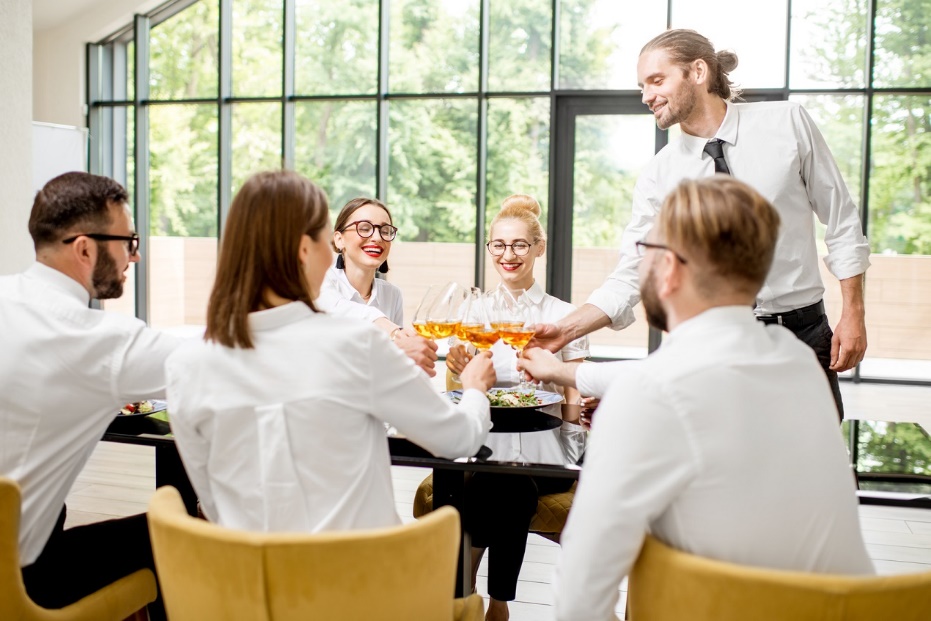 A jak nazywa się żeński odpowiednik tego człowieka? Przeanalizuj poniższy obrazem, następnie przetłumacz tekst, który na nim się znajduje oraz widniejące pod obrazkiem zdania: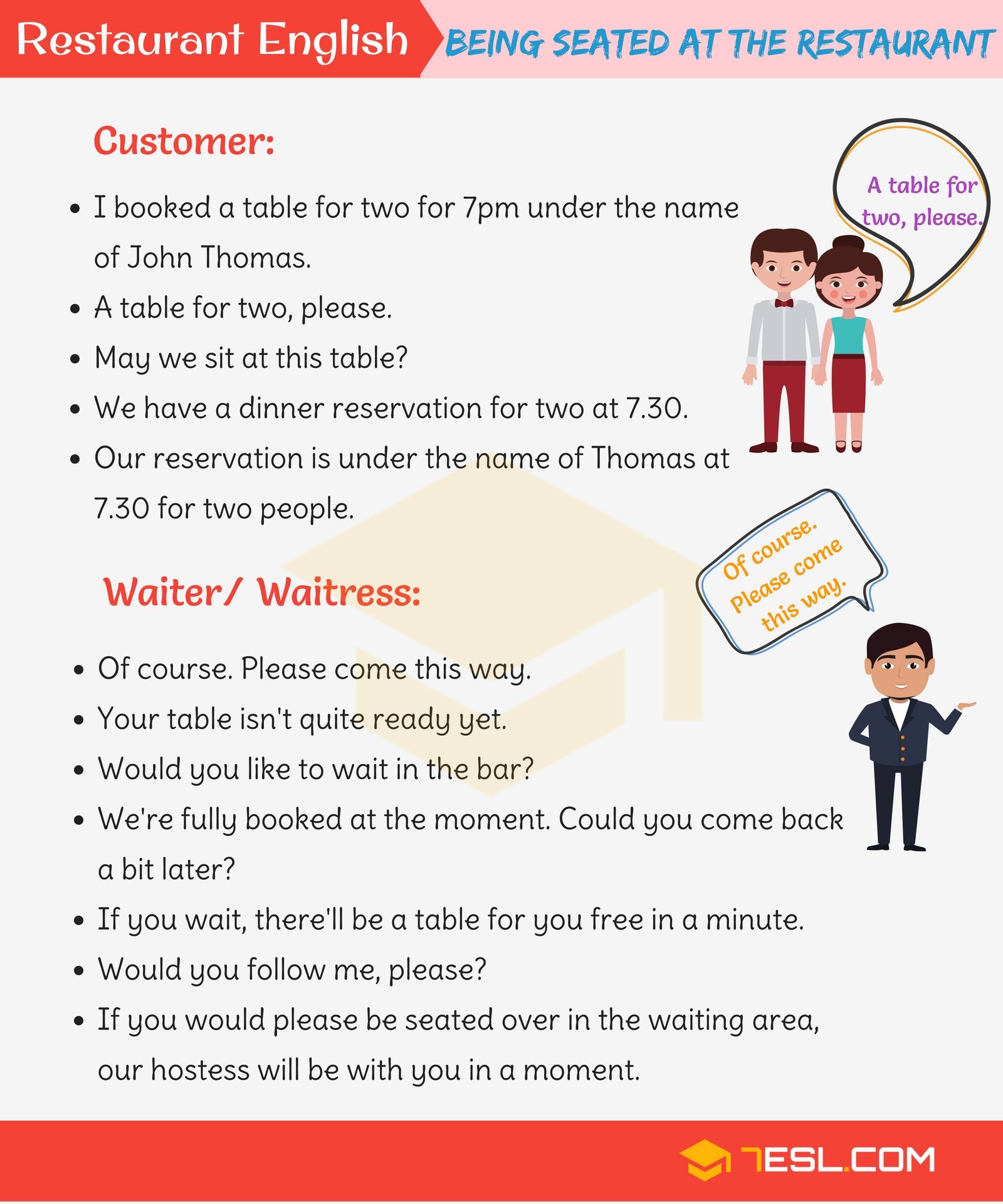 Poproszę stolik na dwie osobyCzy zechcielibyście poczekać w barze?Możemy usiąść przy tym stoliku?Zarezerwowałem stolik na godzinę 19 na nazwisko …Nie mamy teraz wolnych miejsc